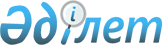 Көкпекті ауданы әкімдігінің 2015 жылғы 10 наурыздағы "Көкпекті ауданының жұмыспен қамту және әлеуметтік бағдарламалар бөлімі" мемлекеттік мекемесінің ережесін бекіту туралы" № 44 қаулысының күшін жою туралыШығыс Қазақстан облысы Көкпекті ауданы әкімдігінің 2016 жылғы 13 мамырдағы № 142 қаулысы      Қазақстан Республикасының 2016 жылғы 6 сәуірдегі "Құқықтық актілер туралы" Заңының 46-бабы 2 тармағының 4) тармақшасына сәйкес, Көкпекті ауданының әкімдігі ҚАУЛЫ ЕТЕДІ:

      1. Көкпекті ауданы әкімдігінің 2015 жылғы 10 наурыздағы "Көкпекті ауданының жұмыспен қамту және әлеуметтік бағдарламалар бөлімі" мемлекеттік мекемесінің ережесін бекіту туралы" № 44 (нормативтік құқықтық актілерді мемлекеттік тіркеу тізілімінде №3793 болып тіркелген, аудандық "Жұлдыз"- "Новая жизнь" газетінің 2015 жылғы 12 сәуірдегі № 29 санында жарияланған) қаулысының күші жойылды деп танылсын.

      2. Осы қаулы алғашқы ресми жарияланған күннен бастап күшіне енеді.


					© 2012. Қазақстан Республикасы Әділет министрлігінің «Қазақстан Республикасының Заңнама және құқықтық ақпарат институты» ШЖҚ РМК
				
      Аудан әкімі

Р. Сагандыков 
